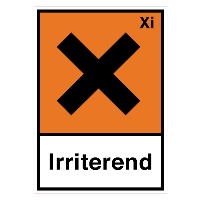 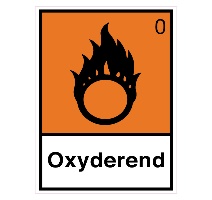 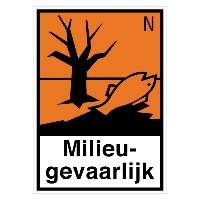 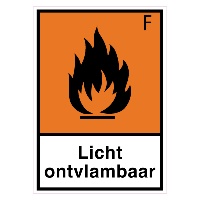 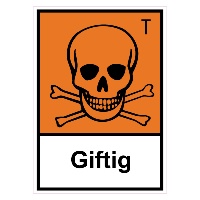 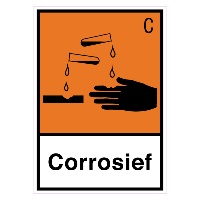 Opmerking: HCN volgt de naamgeving van de binaire zuren omdat dit zuur geen zuurstofatomen bevat, de formule eindigt immers niet op O (= zuurstof).Opmerking: andere zuurresten van H3PO4 en H3PO2 dan deze vermeld zijn onstabiel en komen als dusdanig niet voor.FORMULEOG nMSYSTEMATISCHE NAAMGEBRUIKERSNAAMHFHClHBrHIH2S-I-I-I-I-IIwaterstoffluoridewaterstofchloridewaterstofbromidewaterstofjodidewaterstofsulfide/zoutzuur///HCN/waterstofcyanideblauwzuur